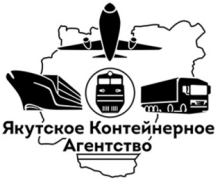             ДОГОВОР транспортной экспедиции № ____________г. Москва                                                               «______» ______________________ 20____ г. Общество с ограниченной ответственностью «Якутское Контейнерное Агентство» (ООО «ЯКА»), именуемое в дальнейшем «Экспедитор», в лице _______________________________________________________________________________________________________, действующего на основании _____________________, с одной стороны и _________________________________________________________, именуемое в дальнейшем «Клиент», в лице _______________________________________________________________________________, действующего на основании ____________________________ с другой стороны, совместно именуемые в дальнейшем «Стороны», заключили настоящий Договор, именуемый в дальнейшем «Договор», о нижеследующем:Предмет Договора. Общие положения1.1. Согласно настоящему Договору, Экспедитор обязуется за вознаграждение в интересах и за счет Клиента осуществлять организацию перевозок и транспортно-экспедиционного обслуживания грузов Клиента по правилам, действующим на железной дороге и автомобильном транспорте РФ.1.2. При выполнении своих обязанностей по настоящему Договору, Экспедитор действует от своего имени по поручению и за счет Клиента.1.3. Условия перевозки каждой партии груза согласовываются Сторонами в Поручении экспедитору (письменной Заявке Клиента) по форме, определенной в Приложении № 1 к настоящему Договору.Обязанности Экспедитора2.1. Экспедитор принимает на себя обязательства по Поручению (Заявке) Клиента (приложение №1) совершать за вознаграждение от своего имени в интересах и за счет Клиента одно или несколько из следующих действий:2.1.1. Обеспечить подачу технически исправного порожнего контейнера или вагона под загрузку по указанному в заявке адресу или на станцию в оговоренные сроки. 2.1.2. По окончании погрузки обеспечить Клиента (его представителя) несъемным пломбировочным устройством для опломбирования контейнера или вагона.2.1.3. Передать загруженный контейнер железнодорожной станции отправления для дальнейшей перевозки.2.1.4. Оформить все необходимые перевозочные документы.2.1.5. Передать контейнер или вагон с грузом Клиента под охрану ведомственной охраны РЖД в случае, если это предусмотрено для данного вида груза действующими правилами Федерального органа Исполнительной власти в области железнодорожного транспорта;2.1.6. В соответствии с п.п.1.2. Договора Экспедитор обязан заключать от своего имени договоры с Перевозчиками (РЖД, автопредприятия, транспортные компании и др.) 2.1.7. Заключать от своего имени другие договоры, необходимые для осуществления транспортного процесса (погрузо-разгрузочные операции, хранение, прямое, смешанное сообщение и др.)2.1.8. Оказывать Клиенту консультации по вопросам правил и норм перевозок грузов железнодорожным транспортом.2.2. При наличии технической возможности и по Поручению (Заявке) Клиента Экспедитор может также принять на себя обязательства совершать за вознаграждение от своего имени, за счет Клиента одно или несколько из следующих действий:2.2.1. Организовать по доверенности Клиента получение груза на складе поставщика для перевозки груза по указанному Клиентом адресу получателя.2.2.2. Подачу по Заявке Клиента под загрузку грузовых вагонов на подъездные пути, указанные Клиентом;2.2.3. Осуществить или организовать погрузо-разгрузочные операции с грузом Клиента.2.2.4. Организовать получение контейнеров Клиента на станции назначения, доставить их к месту назначения, осуществить или организовать выгрузку и передать груз представителю Клиента, указанному в Заявке.2.2.5. Организовать получение вагонов Клиента на станции назначения, выгрузку их и доставку груза до места назначения.2.2.6. Обеспечить хранение груза и его получение Клиентом (или его представителем) в пункте назначения.2.2.7. Организовать перевозку груза автомобильным или авиационным транспортом.2.2.8. Обеспечить диспетчерский контроль за продвижением груза и информирование Клиента.2.2.9. Провести оплату тарифных и иных сборов при доставке грузов в транзитном режиме, по территории России, стран ближнего и дальнего зарубежья в объемах и по направлениям согласно Заявкам Клиента.2.3. Оказывать Клиенту другие дополнительные услуги, связанные с перевозкой грузов. Оплата дополнительных расходов производится Клиентом в соответствии со счетами, выставленными Экспедитором.2.3.1.  Оказать услуги по организации страхования груза в интересах Клиента, если это предусмотрено в Поручении Экспедитору (Заявке).2.4. Оформлять оказанные услуги двухсторонними актами и выставлять счет-фактуру или УПД.Обязанности Клиента 3.1. Клиент обязан:3.1.1. Не позднее 2 (двух) рабочих дней до дня начала оказания услуг предоставить Экспедитору Поручение (Заявку) на оказание услуг. Поручение (Заявка) заверяется подписью ответственного лица, действующего на основании Доверенности и печатью Клиента. Передача Поручения (Заявки) осуществляется непосредственно представителю Экспедитора, по электронной почте. Извещать Экспедитора в письменном виде об отказе от услуг и об изменениях любых сведений, внесенных в Поручение (Заявку). Экспедитор имеет право отказать в приеме несвоевременно поданного поручения (Заявки).3.1.2. Руководствоваться стандартными требованиями, предъявляемыми при международных и внутренних перевозках грузов, Гражданским Кодексом РФ, Транспортным Уставом железных дорог РФ и Уставом автомобильного транспорта.3.1.3. Предоставить Экспедитору до момента начала работ документы и информацию о свойствах груза (в том числе, относится ли он согласно ГОСТ 19433-88 к категории опасных), об условиях погрузки, крепления и перевозки данного груза, а так же документы на груз, согласно требованиям РЖД, санитарно-эпидемической службы и других государственных органов (накладные, сертификаты, чертежи и др.), доверенность, документы на получение груза и прочие документы и информацию, необходимую для выполнения Экспедитором своих обязанностей. Опасные и иные грузы, требующие специальных условий перевозки, принимаются Экспедитором только при представлении Клиентом в письменной форме Инструкции об условиях их перевозки, не противоречащей Правилам перевозок соответствующих грузов железнодорожным и автомобильным транспортом;3.1.4. Подготовить предъявляемые к перевозке грузы в соответствии с установленными стандартами, техническими условиями на продукцию, тару, упаковку и маркировку таким образом, чтобы обеспечить безопасность движения и эксплуатации транспортных средств на всех этапах транспортировки, качество перевозимой продукции, сохранность груза, транспортных средств, пожарную и экологическую безопасность.3.1.5. Обеспечить, если иное не предусмотрено дополнительным соглашением сторон, беспрепятственный проезд (в том числе с оформлением за свой счет пропуска на въезд автотранспорта на территорию места получения груза) и маневрирование автомобилей (включая расчистку территории от снега и мусора), организовать получение груза и его погрузку в контейнер или в вагон.3.1.6. Инспектировать порожние контейнеры и вагоны на предмет их пригодности для перевозки груза, указанного в Заявке. Отказ от контейнеров или вагонов оформляется актом с указанием причины отказа. В случае начала погрузки Клиентом в порожний контейнер или вагон стороны признают, что Экспедитор обеспечил подачу контейнера или вагона, пригодного для перевозки груза, в соответствии с условиями Договора.3.1.7. В соответствии с Правилами перевозки грузов, обеспечить своими силами загрузку контейнера, если иное не предусмотрено Поручением (Заявкой). При погрузке контейнера принять меры по обеспечению невозможности перемещения грузов внутри контейнера.3.1.8. Строго соблюдать соответствие груза заявленному в Поручении Экспедитору (Заявке).3.1.9. Не превышать технические нормы загрузки контейнеров и вагонов3.1.10. По окончанию погрузки вложить опись содержимого в контейнер или вагон (в случае крытого), опломбировать его пломбировочным устройством, предоставляемым Экспедитором, и передать его представителю копии товарных накладных и сертификатов.          3.1.11. Проконтролировать правильность загрузки контейнера в соответствии с Правилами перевозок железнодорожным транспортом грузов в универсальных контейнерах, утвержденными МПС.При невыполнении Клиентом данных условий, последний лишается права ссылаться в отношениях с Экспедитором на обстоятельства ненадлежащей погрузки.3.1.12. Компенсировать все расходы Экспедитора, связанные с хранением, возвратом либо переадресовкой контейнеров и вагонов, в случае отсутствия на станции назначения указанного Грузополучателя, либо отсутствия у Грузополучателя технической возможности своевременно принять груз на станции назначения.3.1.13. Если в соответствии с действующим законодательством предоставляемые услуги являются объектом обложения НДС, то величина НДС учитывается по действующей налоговой ставке и отражается в документах, подтверждающих стоимость услуг. Для подтверждения обоснованности применения НДС по ставке 0% на оказанные услуги при перевозках грузов в международном сообщении Клиент по запросу Экспедитора предоставляет ему копии документов, предусмотренных Налоговым кодексом Российской Федерации, в течение 60 (шестидесяти) дней с даты приема груза к перевозке.3.1.14. В случае непредставления Клиентом указанных документов, Экспедитор вправе выставить счет на оплату штрафа в размере 20 % от стоимости оказанных услуг, а Клиент обязан оплатить такой счет, в срок, установленный в п. 4.1 Договора, а также по требованию Экспедитора, возместить суммы начисленных Экспедитору вследствие  не подтверждения ставки НДС 0% пени и штрафы, а также все возникшие в связи с  таким не подтверждением убытки.Порядок расчетов сторонКлиент  обязан обеспечить наличие на расчетном счете Экспедитора денежных средств в объеме, достаточном для осуществления расчетов с Экспедитором по услугам, вознаграждения Экспедитора, а также расчетов с ОАО «РЖД» по провозной плате (ж/д тарифу) согласно Заявкам Клиента. Экспедитор по требованию Клиента предоставляет Клиенту информацию о состоянии взаиморасчетов. Предоставление Экспедитором услуг осуществляется на сумму не более положительного остатка денежных средств Клиента на расчетном счете Экспедитора. Расчет остатка денежных средств производится Экспедитором исходя из стоимости оказанных и оказываемых услуг, задолженность по которым начисляется с момента отправления контейнеров, согласно условиям  Договора (согласованным маршрутам и ставкам) путем «резервирования» Экспедитором денежных средств из сумм, перечисленных Клиентом.В случае недостаточности денежных средств Клиента для осуществления взаиморасчетов с Экспедитором (с учетом зарезервированных денежных средств) Экспедитор информирует Клиента посредством факсимильной/электронной связи о размере остатка денежных средств на расчетном счете, о необходимости осуществить оплату за оказываемые услуги по Договору и вправе приостановить оказание услуг Клиенту до получения оплаты. Указанные действия Экспедитора не являются нарушением им своих обязательств по настоящему Договору и являются основанием для освобождения Экспедитора от ответственности за неисполнение согласованных заявок.В течение 5 (пяти) календарных дней с даты оказания услуг Экспедитор предоставляет Клиенту Акт приема-передачи оказанных услуг, счет, счет-фактуру или УПД. В целях оперативной проверки и согласования объемов оказанных услуг, копии всех перечисленных документов могут быть направлены Экспедитором Клиенту при помощи средств электронной и/или факсимильной связи по адресам, указанным в разделе 7.9 настоящего Договора.  При отправке документов почтовой связью, датой отправки считается дата, указанная на штемпеле почтовой организации. При отправке документов посредством электронной, факсимильной связи датой отправки считается дата, указанная в отчете факсимильного аппарата, электронного сообщения стороны отправителя, содержащем сведения о приеме сообщения стороной получателя.   При превышении сумм, уплаченных Клиентом Экспедитору, над стоимостью услуг, начисленной, в соответствии с настоящим разделом Договора, излишне перечисленные суммы подлежат зачету в счет предстоящих услуг Экспедитора, либо при наличии письменного требования Заказчика возвращаются в течение 5 (пяти) рабочих дней после подписания Сторонами Акта сверки взаиморасчетов.В случае наличия у Клиента мотивированных возражений по поводу составленного Экспедитором акта, он оформляет их в письменном виде и представляет последнему. Сторонами в таком случае проводится урегулирование разногласий и при необходимости составляется протокол.В случае неполучения Экспедитором подписанного Клиентом Акта в срок не более 5 (пяти) календарных дней с даты передачи Акта Клиенту, а также при необоснованном отказе Клиента от подписания Акта (без указания причины), то односторонний Акт оказанных услуг считается принятым Клиентом, все последующие претензии по данному Акту не принимаются и не рассматриваются, а оказанные Экспедитором услуги — подлежат оплате.Размер расходов по оплате перевозок и транспортно-экспедиционного обслуживания, производимых за счет Клиента, не может превышать сумм, указанных в Протоколе согласования договорной цены, производимых за счет Клиента, и вознаграждения Экспедитора (Приложение №2). В случае если расходы на оплату перевозок и транспортно-экспедиционного обслуживания будут ниже сумм, указанных в Протоколе, возникающая при этом экономия денежных средств является дополнительным вознаграждением Экспедитора.4.7 Иные условия и сроки оплаты могут быть согласованы Сторонами в приложениях/дополнительных соглашениях к настоящему договору.4.8 В случае отказа Клиента от перевозки, перечисленные им суммы подлежат возврату на счет Клиента за вычетом сумм, необходимых для покрытия произведенных и документально подтвержденных Экспедитором затрат.4.9 Клиент обязан возместить Экспедитору понесенные им в ходе исполнения настоящего договора расходы, в том числе суммы штрафов и других непредвиденных расходов, уплаченных перевозчику не по вине Экспедитора, в 5-дневный срок с момента выставления соответствующего требования с приложением документов, подтверждающих такие расходы.4.10 При наличии задолженности за оказанные услуги, Экспедитор имеет право удерживать любой находящийся в его распоряжении груз до погашения Клиентом образовавшейся задолженности или до предоставления Клиентом надлежащего обеспечения исполнения своих обязательств в части уплаты вознаграждения и возмещения понесенных Экспедитором расходов. Ответственность сторон по настоящему Договору5.1. За неисполнение или ненадлежащее исполнение обязанностей по настоящему Договору стороны несут ответственность по основаниям и в размере, которые определяются в соответствии с правилами главы 25 ГК РФ и ФЗ «О транспортно-экспедиционной деятельности», с учетом правил нижеследующих статей раздела 6 настоящего Договора.Если Экспедитор докажет, что нарушение обязательств вызвано ненадлежащим исполнением Договоров перевозки, ответственность Экспедитора перед Клиентом определяется по тем же правилам, по которым перед Экспедитором отвечает соответствующий Перевозчик.5.2. Клиент несет ответственность в следующих случаях:5.2.1. В случае отказа от перевозки в день, назначенный для отправки, Клиент оплачивает Экспедитору порожний рейс автомобиля Экспедитора.5.2.2. Если на указанной Клиентом станции назначения Грузополучатель отсутствует или не принимает груз в сроки, установленные УЖТ РФ и правилами перевозок, то Клиент оплачивает все расходы, связанные с возвратом, хранением, переадресовкой и т. д. контейнера, вагона или груза.5.2.3. В случае неоплаты Клиентом сумм, указанных в п. 4.1., 4.6. настоящего Договора свыше 5 (пяти) банковских дней с момента оказания услуги. Клиент выплачивает Экспедитору неустойку в размере 0,1 % (ноль целых одна десятая процента) от суммы просроченного платежа за каждый день просрочки. 5.2.4. В случае неоплаты Клиентом сумм, указанных в п. 4.1. и 4.6. настоящего Договора в течение 5 (пяти) банковских дней с момента отгрузки Экспедитор вправе приостановить оказание услуг до момента выполнения Клиентом всех финансовых обязательств. Расходы за хранение и ответственность за порчу груза при этом относятся на счет Клиента.5.2.5. Клиент несет ответственность за достоверность, правильность и полноту сведений вносимых им в Поручение (Заявку), а так же за непредставление документов и сведений, указанных в п. 3.1.4 настоящего Договора, либо предоставление не всех необходимых документов и сведений, указанных в п. 3.1.4. настоящего Договора, либо за предоставление неверно оформленных, содержащих неверные сведения  документов. Оплата за прогон и простой транспорта, затраты на вынужденные охрану, хранение, погрузку и перегрузку груза, возврат груза со станции назначения и другие дополнительные расходы, возникшие не по вине Экспедитора, взимаются с Клиента.5.2.6. Клиент несет ответственность за выбор: температурного режима транспортировки, грузоподъемности и соответствия железнодорожных и автомобильных транспортных средств виду и количеству груза.5.2.7. Клиент несет полную материальную ответственность за штрафы и прочие расходы Экспедитора в случае несоответствия, указанного в Поручении (Заявке) вида и веса груза и вида и веса фактически загруженного груза, либо сокрытия или искажения информации о важнейших свойствах груза.5.2.8. Клиент гарантирует и несет полную ответственность в том, что он является легальным владельцем (распорядителем) груза и данный груз свободен от каких-либо обязательств перед третьими лицами.5.2.9. Клиент несет ответственность за правильность упаковки, погрузки, размещения и крепления груза, за весовую и количественную недостачу грузов, прибывших на станцию назначения в исправном транспортном средстве (контейнере, вагоне, автомобиле и др.) и за исправными пломбами.5.2.10. Клиент несет ответственность за ущерб, причиненный автомобилю, автоприцепу, контейнеру в период ожидания и проведения погрузо-разгрузочных работ в момент нахождения на складе Клиента в размере реального ущерба, причиненного Экспедитору. Клиент несет ответственность за перегруз или повреждение контейнера при погрузо-разгрузочных работах.5.2.11. Противоправные,	влекущие	уголовную	и/или	административную ответственность	действия (бездействие) Клиента, связанные с исполнением настоящего Договора (с осуществлением его правомочий в отношении груза и др.), являются основанием для его досрочного расторжения в одностороннем порядке по требованию Экспедитора.В случае расторжения настоящего Договора по требованию Экспедитора в одностороннем порядке на основаниях,  предусмотренных  пунктом  5.2.11  Договора,  Клиент  выплачивает  Экспедитору  вознаграждение  в полном объеме, возмещает расходы, произведенные Экспедитором в интересах Клиента, и убытки Экспедитора, в том числе включающие реальный ущерб и упущенную выгоду в связи с досрочным расторжением Договора.5.3. Экспедитор несет ответственность в случаях:5.3.1. Экспедитор обязуется подать под загрузку технически исправный контейнер или вагон. В случае если поданный контейнер или вагон неисправен, то Клиент вправе отказаться от него и потребовать его замены за счет Экспедитора. По факту обнаружения неисправного контейнера (вагона) Клиентом составляется акт. Начало Клиентом погрузки в контейнер (вагон) подтверждает, что контейнер (вагон) признан Клиентом годным к погрузке.5.3.2. Экспедитор несет ответственность за правильность заполнения перевозочных документов, за сохранность документов, денежных средств и материальных ценностей (грузов), переданных ему Клиентом, до момента передачи вышеуказанных ценностей ответственному Перевозчику. Если груз застрахован, размер ответственности Экспедитора в любом случае не может превышать размер страховой оценки груза.5.3.3. Экспедитор обязуется (при условии, что Клиентом предоставлены все необходимые из указанных в п. 3.1.1. и 3.1.4. настоящего Договора документы и сведения) сдать к отправлению органам железной дороги контейнер, либо вагон, не позже 3 (Трех) рабочих дней со дня окончания загрузки, не считая дня загрузки, если иной срок не оговорено Сторонами дополнительно. 5.4. Время использования контейнера определяется с момента прибытия на место погрузки автомобиля с порожним контейнером, либо от времени начала загрузки, указанного клиентом в заявке (выбирается более позднее время из вышеуказанных) до момента его убытия со склада с загруженным контейнером и необходимыми документами. При этом Клиент дополнительно оплачивает Экспедитору суммы согласно счетам за сверхнормативное использование контейнеров свыше 1 суток использования.5.5. В случае гибели или повреждении груза по вине Перевозчика Экспедитор по требованию Клиента обязан от своего имени предъявлять претензии Перевозчику в пользу Клиента, либо выступать истцом в Суде с требованием к Перевозчику о возмещении ущерба, либо уступить Клиенту по договору цессии права требовать возмещение ущерба с Перевозчика.5.6. Экспедитор не несет ответственность за груз, находящийся в контейнере либо другом перевозочном средстве в случае, если контейнер (другое перевозочное средство) было передано ответственному Перевозчику, либо указанному Клиентом лицу в исправном состоянии за исправными пломбами.5.7. Стороны признают невиновность Экспедитора в случаях, когда неисполнение или ненадлежащее исполнение Экспедитором своих обязательств явилось следствием противоправных действий третьих лиц. В случае полной либо частичной утраты, а также повреждения (порчи) груза вследствие противоправных действий третьих лиц, Экспедитор должен подтвердить данный факт, предоставив Клиенту официальный документ с указанием причин и обстоятельств произошедшего.5.8. В случае если перевозка груза осуществляется на особых условиях перевозок согласно ст. 8 УЖТ РФ, Экспедитор и ОАО «РЖД» не несут ответственности за возможные ухудшения (изменения) качества груза, вызванные особыми условиями перевозок, а весь риск за данные ухудшения (изменения) принимает на себя Клиент, давший согласие на перевозку груза по таким условиям.5.9. Стороны не несут ответственность, предусмотренную пунктами 5.1., 5.2. и 5.3. настоящего Договора, если невозможность выполнения ими своих  обязательств наступила по причине форс-мажорных обстоятельств, то есть вследствие чрезвычайных и непредотвратимых при данных условиях обстоятельств. Указанные обстоятельства и продолжительность их действия должны быть подтверждены официальными заявлениями соответствующих государственных органов либо другими, принятыми в таких случаях, доказательствами.Заключительные положения6.1. Любая из Сторон вправе отказаться от настоящего Договора, предупредив об этом другую Сторону в письменной форме не менее чем за 7 дней до момента расторжения Договора.6.2. Договор действует до ___________________ года, если в течении 30 суток с момента окончания данного договора ни одна из сторон не заявит о его расторжении, договор автоматически продлевается на каждый последующий календарный год.6.3. При одностороннем отказе от исполнения настоящего Договора Сторона, заявившая об отказе, возмещает другой Стороне документально подтвержденные прямые убытки, вызванные расторжением Договора.6.4. Стороны, в соответствии с п. 2 ст. 160 ГК РФ, признают соблюденным письменную форму сделки также в случае, когда документы  и подписи переданы друг другу с использованием факсимильной и электронной связи.6.5. Все изменения, дополнения Договора действительны лишь в том случае, если они оформлены в письменном виде и подписаны каждой из Сторон.6.6. Договор составляет и выражает всю суть упомянутых здесь вопросов, при этом все предыдущие обсуждения, обещания, представления между Сторонами, если таковые имелись, теряют силу.6.7. Споры по Договору Стороны разрешают путем переговоров. В случае если споры по Договору Сторонам не удастся разрешить путем переговоров, они разрешаются в порядке, предусмотренном действующим Гражданским законодательством РФ в арбитражном суде по месту нахождения истца.6.8. Настоящий Договор составлен в 2(двух) экземплярах, каждый на девяти пронумерованных страницах, подписан и скреплен печатью Исполнителя и передан для акцепта Клиенту. Акцепт совершается согласно правилам статьи 438 ГК РФ. Срок акцепта – 90 дней с момента передачи Договора представителю Клиента.7. Адреса и банковские реквизиты Сторон: м.п.                                                                         м.пПриложение № 1к договору транспортной экспедиции № 291/ЯКА от 22 августа 2019г.Поручение Экспедитору (Форма)3. Грузоотправитель ______________________________________________________4.  Грузополучатель _______________________________________________________5. Уведомить сторону о прибытии груза______________________________________6. Страна происхождения груза ____________________________________________7. Товары, готовые к отправке, место, дата ___________________________________________________________________________________________________________8. Вид транспорта_________________________________________________________ 9. Пункт назначения ______________________________________________________ 10. Страхование __________________________________________________________11. Хранение грузов в зоне таможенного контроля ____________________________12. Товарный код ________________________________________________________13. Маркировка __________________________________________________________14. Количество мест, вид упаковки  _________________________________________15. Вес брутто, нетто____________16. Объем __________17. Стоимость_________18. Размер, вид упаковки  _________________________________________________19. Требуемые документы  ________________________________________________20. Особые отметки  ______________________________________________________21. Дополнительная информация ___________________________________________22. Перечень передаваемых Клиентом Исполнителю документов:С передачей документов Клиент подтверждает, что эти документы соответствуют требованиям, установленным законодательством и Договором.23. Подпись клиента  ________________ / _______________/От Клиента                                                                От Экспедитора	______________/ __________________/                 _________________/_________________/	М.П.	М.П.Приложение № 2к договору транспортной экспедиции 							№ 291/ЯКА от 22 августа 2019г.Протокол согласования договорной цены №1Общество с ограниченной ответственностью «Якутское Контейнерное Агентство» (ООО «ЯКА»), именуемое в дальнейшем «Экспедитор», в лице ___________________________________________________________, действующего на основании ____________________________________________________________________________, с одной стороны и_________________________________________________, именуемое в дальнейшем «Клиент», в лице ______________________________________________________________, действующего на основании _____________________________________ с другой стороны, совместно именуемые в дальнейшем «Стороны», заключили настоящий Протокол согласования договорной цены о нижеследующем:1. Станция отправления2. Станция назначения3. наименование груза:4. подвижной состав:5. стоимость перевозки :6. Условия оплаты 100% предоплата7. срок действия ставки до ____________________________ От Клиента	                                                                   От Экспедитора______________/________________/                                 ________________/ ______________ /	М.П.	М.ПЭкспедитор:ООО «ЯКА»Юридический адрес:127224, г. Москва, ул. Широкая, д. 13, корп. 1, офис 215Адрес для корреспонденции:127224, г. Москва, ул. Широкая, д. 13, корп. 1, офис 215ОГРН 1087746352132ИНН 7715692056,  КПП 771501001Филиал № 7701 Банка ВТБ (ПАО) г. Москва БИК 044525745р/с 40702810900000164716к/с 30101810345250000745Тел. +7 (495) 255-49-99  Клиент:От Экспедитора_______________________/___________/От Клиента___________________/ ___________________/1 (дата)2 (номер)НаименованиеФорма представления (оригинал, копия)